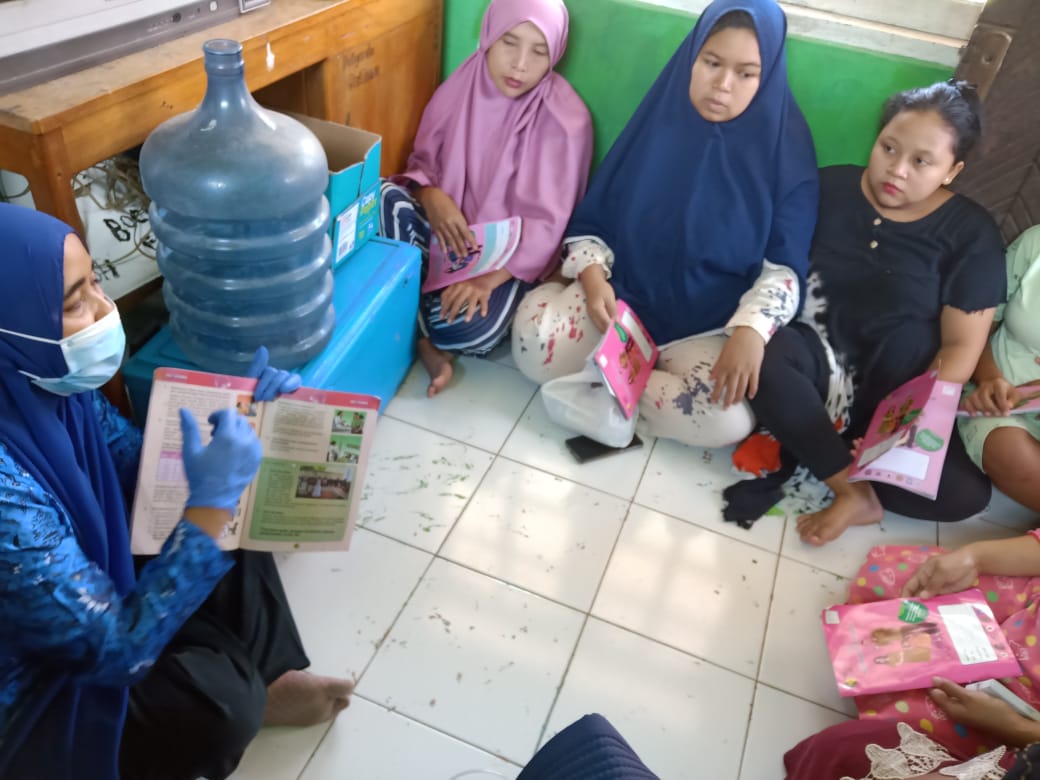 INOVASI MAGICJadwal Posyandu Rutin di Desa GobangInformasi lebih lanjut dapat menghubung Bd Dede (+62 856-9772-7714), Email: upfpuskesmasgobang@gmail.comJadwal Posyandu Rutin di Desa CibodasInformasi lebih lanjut dapat menghubung Bd Ipah (+62 812-8934-4224), Email: upfpuskesmasgobang@gmail.comJadwal Posyandu Rutin di Desa LeuwibatuInformasi lebih lanjut dapat menghubung Bd Suryati +62 856-7242-932), Email: upfpuskesmasgobang@gmail.comNama PosyanduTanggalPukulAster6 Februari 202009.00 – 11.30Dahlia 18 Februari 202009.00 – 11.30Dahlia 29 Februari 202009.00 – 11.30Kaca Piring10 Februari 202009.00 – 11.30Flamboyan 113 Februari 202009.00 – 11.30Flamboyan 214 Februari 202009.00 – 11.30Mawar 115 Februari 202009.00 – 11.30Mawar 217 Februari 202009.00 – 11.30Mawar 318 Februari 202009.00 – 11.30Anggrek 120 Februari 202009.00 – 11.30Anggrek 222 Februari 202009.00 – 11.30Kopi24 Februari 202009.00 – 11.30Nama PosyanduTanggalPukulTumpuan 15 Februari 202009.00 – 11.30Simpatisan6 Februari 202009.00 – 11.30Pujaan 29 Februari 202009.00 – 11.30Harapan 110 Februari 202009.00 – 11.30Pujaan 113 Februari 202009.00 – 11.30Idaman15 Februari 202009.00 – 11.30Tulus 16 Februari 202009.00 – 11.30Tumpuan 219 Februari 202009.00 – 11.30Harapan 220 Februari 202009.00 – 11.30Nama PosyanduTanggalPukulKantalarang 2 7 Februari 202009.00 – 11.30Kantalarang 18 Februari 202009.00 – 11.30Kantalarang 39 Februari 202009.00 – 11.30Parung Singa14 Februari 202009.00 – 11.30Citeras15 Februari 202009.00 – 11.30Kawung Luwuk17 Februari 202009.00 – 11.30Cilambur 119 Februari 202009.00 – 11.30Cilambur 222 Februari 202009.00 – 11.30Leuwibatu23 Februari 202009.00 – 11.30